Partial revision of the Test Guidelines for WalnutDocument prepared by an expert from the Czech RepublicDisclaimer:  this document does not represent UPOV policies or guidance	The purpose of this document is to present a proposal for a partial revision of the Test Guidelines for Walnut (document TG/125/7).	The Technical Working Party for Fruit Crops (TWF), at its fifty-second session, hosted by China and organized by electronic means, from July 12 to 16, 2021, agreed that the Test Guidelines for Walnut (document TG/125) be partially revised (see document TWF/52/10 “Report”, Annex IV).	The following changes are proposed:Addition of a new characteristic “Tree: predominant location of fruit buds” after characteristic 2 “Tree: branching”Change from “ventral view” “to lateral view” in the following characteristics:(i)	Char. 10. Nut: shape in ventral view(ii)	Char. 11. Nut: shape in lateral view(iii)	Char. 13. Nut: shape of base in lateral view(iv)	Char. 14. Nut: shape of apex in lateral view(v)	Char. 18 Nut: width of pad on suture in lateral viewAddition of a new characteristic “Time of leaf bud burst” after characteristic 27 “Kernel: ease of removal from shell”	The proposed changes are presented below in highlight and underline (insertion) and strikethrough (deletion).Proposal to add a new characteristic “Tree: predominant location of fruit buds” after characteristic 2 “Tree: branching”Ad. NEW: Tree: predominant location of fruit budsThe type of fruiting (predominant location of fruit buds) should be observed at the time of full bloom of the female flowers.Proposal to change from “ventral view” “to lateral view” Characteristic 10 “Nut: shape in ventral view”Current wordingProposed new wordingCharacteristic 11 “Nut: shape in lateral view”Current wordingProposed new wordingCharacteristic 13 “Nut: shape of base in lateral view”Current wordingProposed new wordingCharacteristic 14 “Nut: shape of apex in lateral view”Current wordingProposed new wordingCharacteristic 18 “Nut: width of pad on suture in lateral view”Current wordingProposed new wordingProposal to add of a new characteristic “Time of leaf bud burst” after characteristic 27 “Kernel: ease of removal from shell”[End of document]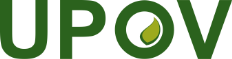 EInternational Union for the Protection of New Varieties of PlantsTechnical Working Party for Fruit CropsFifty-Third Session
Virtual meeting, July 11 to 15, 2022TWF/53/9Original:  EnglishDate:  June 10, 2022EnglishEnglishEnglishfrançaisfrançaisfrançaisdeutschdeutschespañolespañolExample Varieties
Exemples
Beispielssorten
Variedades ejemploExample Varieties
Exemples
Beispielssorten
Variedades ejemploNote/
NotaNote/
Nota2.2.QNVGVG(+)(a)(a)weakweakweakfaiblefaiblefaiblegeringgeringescasaescasaChico, Huashan 5, Shangluo 3, Vina, 
Xisiyu 1Chico, Huashan 5, Shangluo 3, Vina, 
Xisiyu 133mediummediummediummoyennemoyennemoyennemittelmittelmediamediaChuanhe 2, Franquette, Hartley, Lübo, Marbot, Qinyou 1, Shangsong 6, XinzaofengChuanhe 2, Franquette, Hartley, Lübo, Marbot, Qinyou 1, Shangsong 6, Xinzaofeng55strongstrongstrongfortefortefortestarkstarkabundanteabundanteCorne, Daixiang, Jinfeng, Liaoning 1, Liaoning 4, Luguang, Luguo 2, Parisienne, Shaanhe 1, Xiangling, Xifu 2, Xilin 2, Zhonglin 1, Zhonglin 5Corne, Daixiang, Jinfeng, Liaoning 1, Liaoning 4, Luguang, Luguo 2, Parisienne, Shaanhe 1, Xiangling, Xifu 2, Xilin 2, Zhonglin 1, Zhonglin 577NEWNEWQNVGVG(+)at tip of one-year old shoot (fruiting on outer side of tree)at tip of one-year old shoot (fruiting on outer side of tree)at tip of one-year old shoot (fruiting on outer side of tree)à l’extrémité des rameauxd’un an (fructificationen périphériede l’arbre)à l’extrémité des rameauxd’un an (fructificationen périphériede l’arbre)à l’extrémité des rameauxd’un an (fructificationen périphériede l’arbre)an der Spitze dereinjährigen Zweige(Fruchtbildung an derAußenseite des Baumes)an der Spitze dereinjährigen Zweige(Fruchtbildung an derAußenseite des Baumes)en el ápice de tallosde un año (fructificaciónen la parteexterna del árbol)en el ápice de tallosde un año (fructificaciónen la parteexterna del árbol)Corne, Franquette, MarbotCorne, Franquette, Marbot11mainly on the top of long shoots bound on branches of 2 years or older (fruiting in clusters)mainly on the top of long shoots bound on branches of 2 years or older (fruiting in clusters)mainly on the top of long shoots bound on branches of 2 years or older (fruiting in clusters)brprincipalement enextrémité de pousseslongues insérées surdes rameaux de 2 ansou plus (fructificationpar bouquets)brprincipalement enextrémité de pousseslongues insérées surdes rameaux de 2 ansou plus (fructificationpar bouquets)brprincipalement enextrémité de pousseslongues insérées surdes rameaux de 2 ansou plus (fructificationpar bouquets)an der Spitze langerTriebe an zweijährigenoder älterenZweigen (Fruchtbildungin Gruppen)an der Spitze langerTriebe an zweijährigenoder älterenZweigen (Fruchtbildungin Gruppen)predominantementeen el extremo detallos largos, sobreramos de 2 o másaños (fructificaciónen grupos)predominantementeen el extremo detallos largos, sobreramos de 2 o másaños (fructificaciónen grupos)HartleyHartley22all along the one-year old shoot (fruiting on lateral brindilles)all along the one-year old shoot (fruiting on lateral brindilles)all along the one-year old shoot (fruiting on lateral brindilles)tout le long desrameaux d’un an(fructification surbrindilles latérales)tout le long desrameaux d’un an(fructification surbrindilles latérales)tout le long desrameaux d’un an(fructification surbrindilles latérales)auf die ganze Längeeinjähriger Zweigeverteilt (Fruchtbildungan kleinenSeitenzweigen)auf die ganze Längeeinjähriger Zweigeverteilt (Fruchtbildungan kleinenSeitenzweigen)a lo largo de tallos de1 año (fructificaciónen brindillas laterales)a lo largo de tallos de1 año (fructificaciónen brindillas laterales)Chico, Payne, SerrChico, Payne, Serr334.4.(*)(*)PQVGVG(+)circularcircularcircularcirculairecirculairecirculairekreisförmigkreisförmigcircularcircularDaixiang, Jinlong 1, Luguang, Luguo 2, 
Milotai 10, Xiangling, 
Xilin 2, Xinzaofeng, Zhonglin 1Daixiang, Jinlong 1, Luguang, Luguo 2, 
Milotai 10, Xiangling, 
Xilin 2, Xinzaofeng, Zhonglin 111flabellateflabellateflabellateflabelliformeflabelliformeflabelliformefächerförmigfächerförmigflabeliformeflabeliformeFenghuiFenghui22triangulartriangulartriangulartriangulairetriangulairetriangulairedreieckigdreieckigtriangulartriangularChuanhe 2, Liaoning 4, ZhenzhuhetaoChuanhe 2, Liaoning 4, Zhenzhuhetao33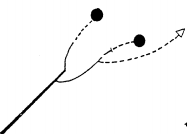 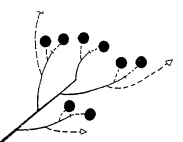 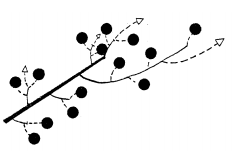 123at tip of one-year old shoot(fruiting on outer side of tree)mainly on the top of long shoots bound on branches of 2 years or older (fruiting in clusters)all along the one-year old shoot (fruiting on lateral brindilles)10.(*)PQVG(+)(b)triangulartriangulartriangulairetriangulairedreieckigtriangularHartley1broad ovatebroad ovatebroad ovatebroad ovatebreit eiförmigoval anchaMarbot,  Payne,  Serr2ovateovateovaleovaleeiförmigovalGustine,  Jinfeng3oblongoblongoblongueoblonguebreitrundoblongaMilotai bőtermő,  Mumahetao,  Sunland4ellipticellipticelliptiqueelliptiqueelliptischelípticaCorne,  Daifeng,  Franquette,  Sorrento,  Xilin 25circularcircularcirculairecirculairekreisförmigcircularJinlong 1,  Jinlong 2,  Liaoning 4,  Milotai 10, Meylannaise,  Xiangling,  Zhonglin 1,  Zhonglin 5,  6broad ellipticbroad ellipticelliptique largeelliptique largebreit elliptischelíptica anchaParisienne,  Luguang710.(*)PQVG(+)(b)triangulartriangulartriangulairetriangulairedreieckigtriangularHartley1broad ovatebroad ovatebroad ovatebroad ovatebreit eiförmigoval anchaMarbot,  Payne,  Serr2ovateovateovaleovaleeiförmigovalGustine,  Jinfeng3oblongoblongoblongueoblonguebreitrundoblongaMilotai bőtermő,  Mumahetao,  Sunland4ellipticellipticelliptiqueelliptiqueelliptischelípticaCorne,  Daifeng,  Franquette,  Sorrento,  Xilin 25circularcircularcirculairecirculairekreisförmigcircularJinlong 1,  Jinlong 2,  Liaoning 4,  Milotai 10, Meylannaise,  Xiangling,  Zhonglin 1,  Zhonglin 5,  6broad ellipticbroad ellipticelliptique largeelliptique largebreit elliptischelíptica anchaParisienne,  Luguang711.(*)PQVG(+)(b)triangulartriangulartriangulairetriangulairedreieckigtriangularHartley1broad ovatebroad ovateovale largeovale largebreit eiförmigoval anchaPayne,  Serr,  Xiangling2ovateovateovaleovaleeiförmigovalGustine,  Jinfeng3circularcircularcirculairecirculairekreisförmigcircularMeylannaise,  Milotai 104broad ellipticbroad ellipticelliptique largeelliptique largebreit elliptischelíptica anchaFranquette5oblateoblatearrondie aplatiearrondie aplatiebreitrundachatadaYuanbao611.(*)PQVG(+)(b)triangulartriangulartriangulairetriangulairedreieckigtriangularHartley1broad ovatebroad ovateovale largeovale largebreit eiförmigoval anchaPayne,  Serr,  Xiangling2ovateovateovaleovaleeiförmigovalGustine,  Jinfeng3circularcircularcirculairecirculairekreisförmigcircularMeylannaise,  Milotai 104broad ellipticbroad ellipticelliptique largeelliptique largebreit elliptischelíptica anchaFranquette5oblateoblatearrondie aplatiearrondie aplatiebreitrundachatadaYuanbao613.(*)PQVG(+)(b)cuneatecuneatecunéecunéekeilförmigcuneadaCorne,  Milotai bőtermő1roundedroundedarrondiearrondieabgerundetredondeadaChico, Franquette, Payne, Serr, Xiangling2truncatetruncatetronquéetronquéegeradetruncadaParisienne3emarginateemarginaterécurrenterécurrenteeingekerbtemarginadaHartley413.(*)PQVG(+)(b)cuneatecuneatecunéecunéekeilförmigcuneadaCorne,  Milotai bőtermő1roundedroundedarrondiearrondieabgerundetredondeadaChico, Franquette, Payne, Serr, Xiangling2truncatetruncatetronquéetronquéegeradetruncadaParisienne3emarginateemarginaterécurrenterécurrenteeingekerbtemarginadaHartley414.(*)PQVG(+)(b)obtuseobtuseobtusobtusstumpfobtusoVina1roundedroundedarrondiarrondiabgerundetredondeadoZhonglin 12truncatetruncatetronquétronquégeradetruncadoMilotai bőtermő, Zhonglin 53emarginateemarginaterécurrentrécurrenteingekerbtemarginadoXiangling414.(*)PQVG(+)(b)obtuseobtuseobtusobtusstumpfobtusoVina1roundedroundedarrondiarrondiabgerundetredondeadoZhonglin 12truncatetruncatetronquétronquégeradetruncadoMilotai bőtermő, Zhonglin 53emarginateemarginaterécurrentrécurrenteingekerbtemarginadoXiangling418.QNVG(+)(b)narrownarrowétroitétroitschmalestrechoChico, Grandjean, Parisienne, Xiangling1mediummediummoyenmoyenmittelmedioGustine, Hartley3broadbroadlargelargebreitanchoCorne, Marbot, Payne, Serr518.QNVG(+)(b)narrownarrowétroitétroitschmalestrechoChico, Grandjean, Parisienne, Xiangling1mediummediummoyenmoyenmittelmedioGustine, Hartley3broadbroadlargelargebreitanchoCorne, Marbot, Payne, Serr5EnglishEnglishEnglishEnglishEnglishfrançaisfrançaisfrançaisfrançaisfrançaisdeutschdeutschdeutschespañolespañolespañolExample Varieties
Exemples
Beispielssorten
Variedades ejemploExample Varieties
Exemples
Beispielssorten
Variedades ejemploExample Varieties
Exemples
Beispielssorten
Variedades ejemploNote/
NotaNote/
NotaNote/
Nota27.27.27.QNQNVGVGVG(+)(+)(c)(c)(c)very easyvery easyvery easyvery easyvery easytrès aiséetrès aiséetrès aiséetrès aiséetrès aiséesehr leichtsehr leichtsehr leichtmuy fácilmuy fácilmuy fácilMilotai 10, Payne, Pedro, SerrMilotai 10, Payne, Pedro, SerrMilotai 10, Payne, Pedro, Serr111easyeasyeasyeasyeasyaiséeaiséeaiséeaiséeaiséeleichtleichtleichtfácilfácilfácilFranquette, Hartley, MarbotFranquette, Hartley, MarbotFranquette, Hartley, Marbot222mediummediummediummediummediummoyennemoyennemoyennemoyennemoyennemittelmittelmittelmediamediamediaJinlong 2, MeylannaiseJinlong 2, MeylannaiseJinlong 2, Meylannaise333difficultdifficultdifficultdifficultdifficultdifficiledifficiledifficiledifficiledifficileschwerschwerschwerdifícildifícildifícilCorneCorneCorne444very difficultvery difficultvery difficultvery difficultvery difficulttrès difficiletrès difficiletrès difficiletrès difficiletrès difficilesehr schwersehr schwersehr schwermuy difícilmuy difícilmuy difícilAodidaguanmao, JilongAodidaguanmao, JilongAodidaguanmao, Jilong555NEWNEWNEWQNQNMGMGMG(+)(+)very earlyvery earlyvery earlyvery earlyvery earlytrès précocetrès précocetrès précocetrès précocetrès précocesehr frühsehr frühsehr frühmuy precozmuy precozmuy precoz111very early to earlyvery early to earlyvery early to earlyvery early to earlyvery early to earlytrès précoce à précocetrès précoce à précocetrès précoce à précocetrès précoce à précocetrès précoce à précocesehr früh bis frühsehr früh bis frühsehr früh bis frühmuy precoz a precozmuy precoz a precozmuy precoz a precozAshley, Chico, PayneAshley, Chico, PayneAshley, Chico, Payne222earlyearlyearlyearlyearlyprécoceprécoceprécoceprécoceprécocefrühfrühfrühprecozprecozprecozChase D 9, VinaChase D 9, VinaChase D 9, Vina333early to mediumearly to mediumearly to mediumearly to mediumearly to mediumprécoce à moyenneprécoce à moyenneprécoce à moyenneprécoce à moyenneprécoce à moyennefrüh bis mittelfrüh bis mittelfrüh bis mittelprecoz a mediaprecoz a mediaprecoz a mediaAdams 10, Hartley, PedroAdams 10, Hartley, PedroAdams 10, Hartley, Pedro444mediummediummediummediummediummoyennemoyennemoyennemoyennemoyennemittelmittelmittelmediamediamediaChandler, HowardChandler, HowardChandler, Howard555medium to latemedium to latemedium to latemedium to latemedium to latemoyenne à tardivemoyenne à tardivemoyenne à tardivemoyenne à tardivemoyenne à tardivemittel bis spätmittel bis spätmittel bis spätmedia a tardíamedia a tardíamedia a tardíaGrandjean, Marbot, MayetteGrandjean, Marbot, MayetteGrandjean, Marbot, Mayette666latelatelatelatelatetardivetardivetardivetardivetardivespätspätspättardíatardíatardíaFranquette, ParisienneFranquette, ParisienneFranquette, Parisienne777late to very latelate to very latelate to very latelate to very latelate to very latetardive à très tardivetardive à très tardivetardive à très tardivetardive à très tardivetardive à très tardivespät bis sehr spätspät bis sehr spätspät bis sehr spättardía a muy tardíatardía a muy tardíatardía a muy tardíaRonde de MontignacRonde de MontignacRonde de Montignac888very latevery latevery latevery latevery latetrès tardivetrès tardivetrès tardivetrès tardivetrès tardivesehr spätsehr spätsehr spätmuy tardíamuy tardíamuy tardía99928.28.QNQNMGMGMG(+)(+)earlyearlyearlyearlyearlyprécoceprécoceprécoceprécoceprécocefrühfrühfrühtempranatempranatempranaChase D 9, Lübo, Luguo 2, Sorrento, Xilin 2Chase D 9, Lübo, Luguo 2, Sorrento, Xilin 2Chase D 9, Lübo, Luguo 2, Sorrento, Xilin 2333mediummediummediummediummediummoyennemoyennemoyennemoyennemoyennemittelmittelmittelmediamediamediaDaifeng, Daixiang, Fenghui, Luguang, Marbot, Milotai 10Daifeng, Daixiang, Fenghui, Luguang, Marbot, Milotai 10Daifeng, Daixiang, Fenghui, Luguang, Marbot, Milotai 10555latelatelatelatelatetardivetardivetardivetardivetardivespätspätspättardíatardíatardíaBonifác, Jinlong 1, Jinlong 2, Liaoning 1, Liaoning 4, Milotai késeiBonifác, Jinlong 1, Jinlong 2, Liaoning 1, Liaoning 4, Milotai késeiBonifác, Jinlong 1, Jinlong 2, Liaoning 1, Liaoning 4, Milotai kései777